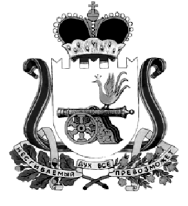 ОТДЕЛ ОБРАЗОВАНИЯАДМИНИСТРАЦИИ МУНИЦИПАЛЬНОГО ОБРАЗОВАНИЯ «КАРДЫМОВСКИЙ РАЙОН» СМОЛЕНСКОЙ ОБЛАСТИП Р И К А Зот 20.03.2018                                                           № 042Об утверждении плана основных мероприятий на апрель 2018 годаУтвердить план основных мероприятий Отдела образования Администрации муниципального образования «Кардымовский район» Смоленской области на апрель 2018 года (прилагается).Приложение к приказу Отдела образования Администрации муниципального образования «Кардымовский район» Смоленской областиот 20.03.2018 № 042П Л А Носновных мероприятий Отдела образования Администрации муниципального образования «Кардымовский район» Смоленской области на апрель 2018 годаНачальник Отдела образованияС.В. Федорова№МероприятияСроки проведенияМесто, время проведенияОтветственные1.Финальные соревнования по волейболу среди девушек в рамках XXXIII спартакиады обучающихся Смоленской области-20184 апреляг. ПочинокА.П. Давыдов2.Организация обучения педагогов организаторов в аудиториях при проведении ГИА4 апреляМБОУ «Кардымовская СШ»Е.Г. Киселева 3.Соревнования по настольному теннису в рамках XXXIII спартакиады обучающихся Смоленской области-20185 апреляг. СмоленскА.П. Давыдов4.Участие во всероссийском конкурсе «Человек и природа»13-20 апреляОбразовательные учрежденияК.Ю. Седнева5.Устное собесебование по русскому языку с выпускниками 9-х классов13 апреляОбщеобразовательные учрежденияЕ.Г. Киселева6.День призывника (весенний призыв)13 апреляОтдел культурыД.М. Столярова7.Районное родительское  собрание «Предотвращение детской смертности с учетом возрастных особенностей и сезонной специфики «Детство без опасности»18 апреляМБОУ «Кардымовская СШ»Специалисты Отдела образования8.Семинар-практикум на тему: «Системно – деятельностный подход на уроках ОБЖ в условиях реализации ФГОС»20 апреляМБОУ «Кардымовская СШ»Е.Г. Киселева9.Зональные соревнования среди образовательных учреждений Кардымовского района по мини-футболу в рамках XXXIII спартакиады учащихся Смоленской области-201820 апреляМБУ «ФОК»А.П. Давыдов10.Совещание с руководителями образовательных учреждений25 апреляОтдел образованияС.В. ФедороваСпециалисты Отдела образования11.Муниципальный конкурс «Ученик года – 2017»27 апреляМБОУ «Кардымовская СШ», 10-00Е.Г. Киселева12.Районная акция «Чистый берег»23-28 апреляВодоемы Кардымовского районаД.М. Столярова13.Мониторинг состояния организации спортивно-массовой, военно-патриотической работы в ОУ В течение месяцаОбразовательные учрежденияД.М. СтоляроваА.П. Давыдов14. Контроль реализации учебного плана по выполнению вариативной части учебного плана В течение месяцаОбразовательные учрежденияЕ.Г. Киселева15.Конкурс юных инспекторов движения «Безопасное колесо»25 апреляМБОУ «Кардымовская СШ»Д.М. Столярова16.Проверка исполнения планов мероприятий по устранению выявленных недостатков и улучшению качества образовательной деятельности МБОУ «Каменская основная школа», МБОУ «Шокинская школа», МБДОУ «Шокинский детский сад», МБДОУ «Каменский детский сад»в течение месяцаОбразовательные учреждения Е.Г. КиселеваОбщественный совет